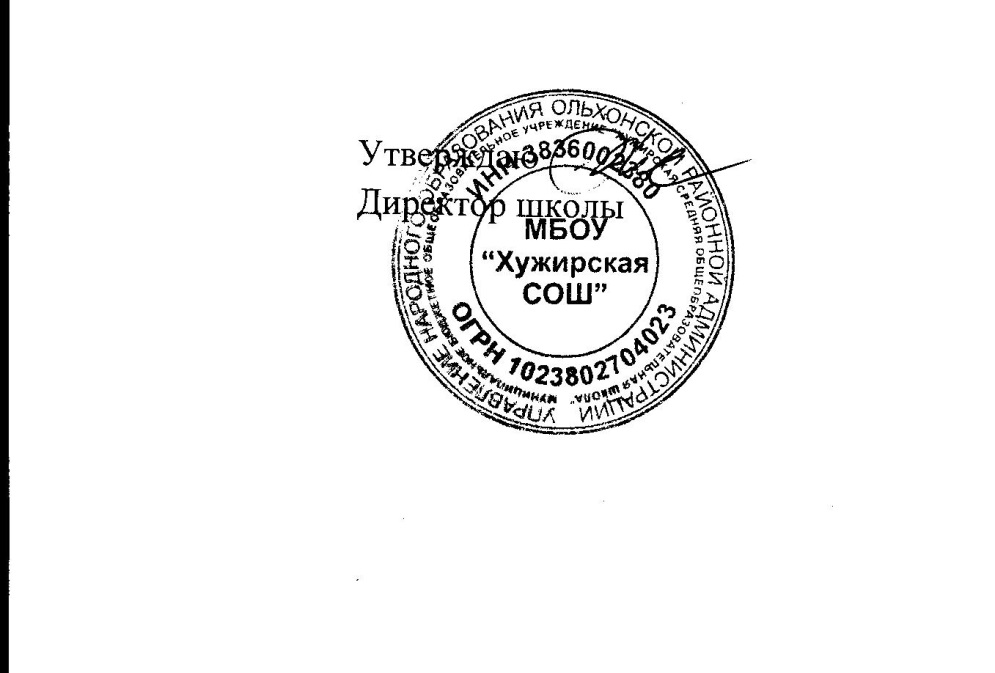 МБОУ «ХУЖИРСКАЯ СОШ»МБОУ «ХУЖИРСКАЯ СОШ»ДНЕВНАЯ ВЕДОМОСТЬ РАСХОДОВ ПРОДУКТОВДНЕВНАЯ ВЕДОМОСТЬ РАСХОДОВ ПРОДУКТОВДНЕВНАЯ ВЕДОМОСТЬ РАСХОДОВ ПРОДУКТОВза  16 февраля    2023Число довольствующихсяЧисло довольствующихся78Обедвыход внаименование грценаэн.ценность  пюре с сосиской с подливом22040,58237,75  компот2005,14108  бутерброд с сыром4032,2879,578,00МБОУ «ХУЖИРСКАЯ СОШ»МБОУ «ХУЖИРСКАЯ СОШ»ДНЕВНАЯ ВЕДОМОСТЬ РАСХОДОВ ПРОДУКТОВДНЕВНАЯ ВЕДОМОСТЬ РАСХОДОВ ПРОДУКТОВДНЕВНАЯ ВЕДОМОСТЬ РАСХОДОВ ПРОДУКТОВза  16 февраля   2023Число довольствующихсяЧисло довольствующихся94Обедвыход внаименование грценаэн.ценность  пюре с сосиской с подливом23083,58237,75  компот2004,48108  хлеб с маслом 402,9379,591,00МБОУ «ХУЖИРСКАЯ СОШ»Дневная ведомость расходов продуктовДневная ведомость расходов продуктовза  16 февраля   2023 Число довольствующихся4Завтраквыход вэн.ценностьнаименование грцена  каша пшенная21012,80228,9  чай с сахаром2003,66586  батон с маслом3415,89205,86Обеднаименование  хлеб302,9679,5  пюре с сосиской с подливом22075,70352,95  йогурт15045,0078156,00МБОУ «ХУЖИРСКАЯ СОШ»Дневная ведомость расходов продуктовДневная ведомость расходов продуктовза  16 февраля   2023 Число довольствующихся1Завтраквыход вэн.ценностьнаименование грцена  каша пшенная21013,20228,9  чай с сахаром2002,40586  батон с маслом3315,25205,86Обеднаименование  хлеб302,9679,5  пюре с сосиской с подливом22049,20352,95  йогурт18054,0078137,00